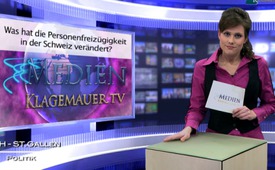 Was hat die Personenfreizügigkeit [...] in der Schweiz verändert?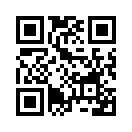 Seit Beginn der Personenfreizügigkeit beträgt die jährliche Einwanderung 80.000 Personen ...Seit Beginn der Personenfreizügigkeit
beträgt die jährliche
Einwanderung 80.000 Personen.
Diese 80.000 Personen entsprechen
etwa der Bevölkerung der
Stadt Luzern. Sie haben jedes
Jahr neu einen Bedarf an 35
Schulen mit 550 Lehrern, an
3 Krankenhäusern, 34.500 Wohnungen
auf einer Siedlungsfläche
von 4.500 Fußballfeldern
usw. Jährlich befahren 42.000
Autos mehr unsere Straßen. Das
fördert einerseits die Gesamtwirtschaft.
Für den Einzelnen
gilt dieses Wachstum jedoch
nicht. Er hat am Schluss weniger,
wie die Erfahrungen der letzten
Jahre gezeigt haben.
Der Abstimmungskampf zur
Masseneinwanderungsinitiative
– eine Initiative, die die Einwanderung
von EU-Bürgern in die
Schweiz beschränken will –
wird mit sehr viel Geld und sehr
emotional geführt. Auf die Frage,
wem man nun glauben soll,
den Gegnern oder den Befürwortern,
meinte Alt-Bundesrat
Christoph Blocher, Initiant der
Initiative: „Glaubt niemandem,
überlegt selber. Was hat euch
die Personenfreizügigkeit gebracht?
Kann das so weitergehen?“
Dazu der Appell einer
S&G-Leserin: Liebe Schweizer
Stimmbürgerinnen und Stimmbürger,
entscheiden Sie selbst,
ob die Schweiz mehr Masseneinwanderung
tragen kann oder
nicht.von af.Quellen:http://www.blocher.ch/uploads/media/Obersee-Nachrichten_09-01-14_Alles.pdfDas könnte Sie auch interessieren:---Kla.TV – Die anderen Nachrichten ... frei – unabhängig – unzensiert ...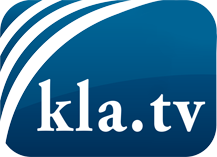 was die Medien nicht verschweigen sollten ...wenig Gehörtes vom Volk, für das Volk ...tägliche News ab 19:45 Uhr auf www.kla.tvDranbleiben lohnt sich!Kostenloses Abonnement mit wöchentlichen News per E-Mail erhalten Sie unter: www.kla.tv/aboSicherheitshinweis:Gegenstimmen werden leider immer weiter zensiert und unterdrückt. Solange wir nicht gemäß den Interessen und Ideologien der Systempresse berichten, müssen wir jederzeit damit rechnen, dass Vorwände gesucht werden, um Kla.TV zu sperren oder zu schaden.Vernetzen Sie sich darum heute noch internetunabhängig!
Klicken Sie hier: www.kla.tv/vernetzungLizenz:    Creative Commons-Lizenz mit Namensnennung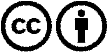 Verbreitung und Wiederaufbereitung ist mit Namensnennung erwünscht! Das Material darf jedoch nicht aus dem Kontext gerissen präsentiert werden. Mit öffentlichen Geldern (GEZ, Serafe, GIS, ...) finanzierte Institutionen ist die Verwendung ohne Rückfrage untersagt. Verstöße können strafrechtlich verfolgt werden.